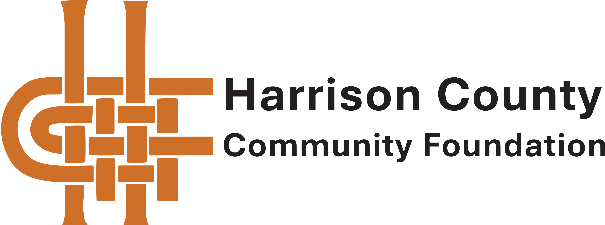 Supporting OrganizationFINAL GRANT REPORT           DUE: In order to gather evaluative information on the projects funded by the Harrison County Community Foundation Supporting Organization, we respectfully request that you prepare a Project Report by answering the questions on the following pages.  Thank you for your compliance with this grant requirement.  Grantee:  Amount Granted:  			Grant Number:   Grant Period:  Purpose of Grant:  List overall project accomplishments.  How has this project made a difference in the community?Define the geographical area served.  A) How many people were served? B) What specific target populations were reached? i.e.: Senior Citizens, Students, Homeless, etc. Did the grant award from the Harrison County Community Foundation leverage additional outside funding for the project? If so, please name sources and amounts.Was it necessary to alter or make changes in the original plan as presented in the grant application?  If so, please describe.  What positive or negative comments have you received about this grant?Do you have any suggestions or concerns regarding the HCCF grant application, selections or other processes that should be brought to our attention?Is the project ongoing? If yes, what funding plans are being made to continue the project?Are there any opportunities for an HCCF representative to visit or participate in your project or organization?What portion of this information, if any, would you want the HCCF to keep confidential?  Any other comments? Have was the grant award publicly acknowledged?  Please enclose copies of pertinent news clippings, newsletter articles, etc. including any project-related materials that you used for publicity.  I hereby attest that the above statements are true and that the grant funds awarded were utilized for the purpose(s) as described above.Please include two different signatures from two organizational levels of the non-profit agency.  If electronic signatures are provided, contact HCCF for additional required steps. One signature must be from the Board ChairThe other signature must be from the Executive Director, Senior Staff, or another Board MemberThe terms of this agreement are accepted by: ____________________________________                     Board ChairPrinted Name:							____________________________________           _________________________Signature							Date____________________________________Email____________________________________           _________________________Printed Name:  					           Title or Position____________________________________            ________________________Signature						           Date    ____________________________________EmailPlease return by the above due date to: Anna Curts Community FoundationPO Box 279,   47112